Broj: 7 Su-721/2021-5                              Pula-Pola, 7. prosinca 2021.OPIS POSLOVA RADNOG MJESTAPODACI O PLAĆI RADNOG MJESTAOpis poslova radnog mjesta čistačice: održava čistoću i urednost svih prostorija u zgradi suda i na izdvojenim lokacijama suda, održava čistoću okoliša suda, te namještaja i inventara koje koristi sud, brine o  potrebnom materijalu za čišćenje, te obavlja i druge poslove po nalogu predsjednika suda.. Podaci o plaći radnog mjesta čistačice: Plaću radnog mjesta čini umnožak koeficijenta složenosti poslova radnog mjesta, a koji iznosi 0,601 i osnovice za izračun plaće (6.044,51 kuna bruto) uvećan za 0,5% za svaku navršenu godinu radnog staža. Izbor kandidata vrši se na temelju razgovora Komisije s kandidatima (intervju). OPĆINSKI SUD U PULI-POLA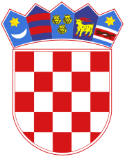 REPUBLIKA HRVATSKAOPĆINSKI SUD U PULI-POLAURED PREDSJEDNIKA SUDAKranjčevićeva 8,52100 Pula-Pola